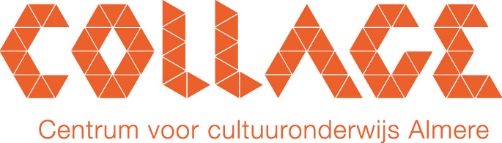 AANMELDFORMULIER ACTIVITEITEN VOORTGEZET ONDERWIJSVul dit formulier in Als de school activiteiten bestelt buiten Collage om;Als aanbieder géén cultuurkaartacceptant is;Als de school wél via een weborder wil betalen;Als de aanbieder zijn factuur graag via Collage laat lopen;Minimaal drie weken vóórdat de activiteit plaatsvindtStuur dit formulier naar silvia@collage-almere.nl. Alléén volledig ingevulde formulieren worden in behandeling genomen. Aanbieders kunnen alléén betaald worden indien ze beschikken over een Kvk- en BTW-nummer.Bij twijfel of vragen kun je altijd contact opnemen met:
Silvia Servais, tel. 06-12086183  of  tel. 036-5406391Naam schoolNaam contactpersoonE-mailadres contactpersoonNaam / titel activiteitNaam uitvoerder / impresariaat / theatergroepDatum/data uitvoering activiteitLocatie waar activiteit plaatsvindtTijdstip activiteitAantal deelnemende leerlingenUit welke klassen (specificeer)Wil je betalen met een weborder?Totaalbedrag (indien van toepassing incl. zaalkosten)Datum + handtekening aanvrager